ОПИСАНИЕ ОБЪЕКТА ЗАКУПКИТЕХНИЧЕСКОЕ ЗАДАНИЕна оказание услуг по охране зданий и территории СГУПСОказание услуг по обеспечению охраны объектов Федерального государственного бюджетного образовательного учреждения высшего образования «Сибирский государственный университет путей сообщения» (СГУПС) (далее – Услуги).Услуги по охране объектов СГУПС предусматривают: обеспечение безопасности сотрудников, учащихся и посетителей находящихся на охраняемом объекте, поддержание внутриобъектового и пропускного режимов, охраны общественного порядка, имущества Заказчика, соблюдение пожарной безопасности и  антитеррористической защищенности охраняемых объектов.Категория опасности объектов (территории) в соответствии с постановлением Правительства РФ от 19 апреля 2019 г. № 471:  - объекты (территории) 2 категории опасности. Начало оказания услуг: 01 июля 2023 г.Окончание оказания услуг: 30 июня 2024 г.1. Расположение постов охраны, количество сотрудников охраны на посту, а так же режим работы постов следующий: 1.1 Пост № 1, здание учебного корпуса № 2 СГУПС, г. Новосибирск, ул. Дуси Ковальчук, д. 191 и прилегающая территория, 2 категория опасности.-  режим работы поста - круглосуточно ежедневно (включая рабочие, выходные и праздничные дни);-  количество сотрудников охраны - 1 (один);- пост расположен в холле, центральный вход в здание учебного корпуса № 2 СГУПС, оборудован системой контроля управления доступом, рамочными металлодетекторами, средствами связи (КТС) для оперативного информирования территориальных органов Федеральной службы войск национальной гвардии Российской Федерации (Заельцовский  ОВО по г. Новосибирску филиала  ФГКУ «УВО ВНГ России по Новосибирской области), охранной и охранно-пожарной сигнализацией; - служебные обязанности сотрудников регламентируются должностной инструкцией по охране объекта;-  сотрудник охраны выдает и принимает от сотрудников Заказчика ключи от помещений.1.2 Пост № 2, здание учебного корпуса № 3 СГУПС, г. Новосибирск, ул. Дуси Ковальчук, д. 191/1 и прилегающая территория, 2 категория опасности.-   режим работы поста – дневной, 12 часовой с 8.00 до 20.00 (ежедневно, кроме воскресения, в соответствии с проводимым учебным процессом, по согласованию с заказчиком);-    количество сотрудников охраны - 1 (один);-   пост расположен в холле, центральный вход в здание учебного корпуса № 3 СГУПС, оборудован охранной и охранно-пожарной сигнализацией, рамочным металлодетектором; - служебные обязанности сотрудников регламентируются должностной инструкцией по охране объекта;-  сотрудник охраны выдает и принимает от сотрудников Заказчика ключи от помещений.1.3 Пост № 3, здание учебного корпуса № 4 СГУПС, г. Новосибирск, ул. Дуси Ковальчук, д. 187/3 и прилегающая территория, 2 категория опасности.- режим работы поста - круглосуточно ежедневно (включая рабочие, выходные и праздничные дни);-   количество сотрудников охраны - 1 (один);-   пост расположен в холле, центральный вход в здание учебного корпуса № 4 СГУПС, оборудован системой контроля управления доступом, охранной и охранно-пожарной сигнализацией, системой видеонаблюдения и  оповещения, рамочным металлодетектором;- служебные обязанности сотрудников регламентируются должностной инструкцией по охране объекта;-  сотрудник охраны выдает и принимает от сотрудников Заказчика ключи от помещений;- производит проверку средств связи (КТС) для оперативного информирования территориальных органов Федеральной службы войск национальной гвардии Российской Федерации (Заельцовский  ОВО по г. Новосибирску филиала  ФГКУ «УВО ВНГ России по Новосибирской области); -  производит прием заявок на въезд контроль въезда автотранспорта на территорию Заказчика.1.4 Пост № 4, здание общежития № 1 СГУПС, г. Новосибирск, ул. Дуси Ковальчук, д. 187 и прилегающая территория, 2 категория опасности.- режим работы поста - круглосуточно ежедневно (включая рабочие, выходные и праздничные дни);-  количество сотрудников охраны - 1 (один);- пост расположен в холле, центральный вход в здание общежития № 1 СГУПС, оборудован системой контроля управления доступом, охранной и охранно-пожарной сигнализацией, системой видеонаблюдения и  оповещения, рамочными металлодетекторами;- служебные обязанности сотрудников регламентируются должностной инструкцией по охране объекта;-  сотрудник охраны выдает и принимает от сотрудников Заказчика ключи от помещений.1.5 Пост № 5, здание общежития № 2 СГУПС, г. Новосибирск, ул. Дуси Ковальчук, д. 191/4 и прилегающая территория, 2 категория опасности.- режим работы поста - круглосуточно ежедневно (включая рабочие, выходные и праздничные дни).- количество сотрудников охраны - 1 (один).- пост расположен в холле, центральный вход в здание общежития № 2 СГУПС, оборудован охранной и охранно-пожарной сигнализацией;- служебные обязанности сотрудников регламентируются должностной инструкцией по охране объекта;-  сотрудник охраны выдает и принимает от сотрудников Заказчика ключи от помещений.1.6 Пост № 6, здание общежития № 3 СГУПС, г. Новосибирск, ул. Дуси Ковальчук, д. 187/1 и прилегающая территория, 2 категория опасности.- режим работы поста - круглосуточно ежедневно (включая рабочие, выходные и праздничные дни);- количество сотрудников охраны - 1 (один);- пост расположен в холле, центральный вход в здание общежития № 3 СГУПС, оборудован системой контроля управления доступом, охранной и охранно-пожарной сигнализацией, системой видеонаблюдения и  оповещения, рамочным металлодетектором;- служебные обязанности сотрудников регламентируются должностной инструкцией по охране объекта;- сотрудник охраны выдает и принимает от сотрудников Заказчика ключи от помещений.1.7 Пост № 7, здание общежития № 4 СГУПС, г. Новосибирск, ул. Дуси Ковальчук, д. 187/2 и прилегающая территория, 2 категория опасности.- режим работы поста - круглосуточно ежедневно (включая рабочие, выходные и праздничные дни);- количество сотрудников охраны - 1 (один);- пост расположен в холле, центральный вход в здание общежития № 4 СГУПС, оборудован системой контроля управления доступом, охранной и охранно-пожарной сигнализацией, системой видеонаблюдения и  оповещения, рамочным металлодетектором;- служебные обязанности сотрудников регламентируются должностной инструкцией по охране объекта;-  сотрудник охраны выдает и принимает от сотрудников Заказчика ключи от помещений.1.8 Пост № 8, здание спорткомплекса СГУПС, г. Новосибирск, ул. Залесского, д. 3 и прилегающая территория, 2 категория опасности.- режим работы поста - круглосуточно ежедневно (включая рабочие, выходные и праздничные дни);- количество сотрудников охраны - 1 (один);- пост расположен в холле, центральный вход в здание спортивно-оздоровительного корпуса СГУПС, оборудован охранной и охранно-пожарной сигнализацией, системой видеонаблюдения и  оповещения, рамочным металлодетектором;- служебные обязанности сотрудников регламентируются должностной инструкцией по охране объекта;-  сотрудник охраны выдает и принимает от сотрудников Заказчика ключи от помещений.1.9 Пост № 9, здание спортивно-оздоровительного корпуса СГУПС, г. Новосибирск, ул. Залесского, 3/1 и прилегающая территория, 2 категория опасности.- режим работы поста - круглосуточно ежедневно (включая рабочие, выходные и праздничные дни);- количество сотрудников охраны - 1 (один);- пост расположен в холле, центральный вход в здание спортивно-оздоровительного корпуса СГУПС, оборудован охранной и охранно-пожарной сигнализацией, системой видеонаблюдения и  оповещения, рамочным металлодетектором;- служебные обязанности сотрудников регламентируются должностной инструкцией по охране объекта;-  сотрудник охраны выдает и принимает от сотрудников Заказчика ключи от помещений.1.10 Пост № 10, здание учебного центра  СГУПС, г. Новосибирск, ул. Дуси Ковальчук, д. 191/5 и прилегающая территория, 2 категория опасности.- режим работы поста – дневной, 12 часовой с 8.00 до 20.00 (ежедневно, кроме воскресения, в соответствии с проводимым учебным процессом, по согласованию с заказчиком);-  количество сотрудников охраны - 1 (один);- пост расположен в холле, центральный вход в здание учебного центра СГУПС, оборудован системой контроля управления доступом, охранной и охранно-пожарной сигнализацией; - служебные обязанности сотрудников регламентируются должностной инструкцией по охране объекта;- сотрудник охраны выдает и принимает от сотрудников Заказчика ключи от помещений.2. Требования к оказанию Услуг2.1 При взятии объектов под охрану Исполнитель обязан:-  не позднее 3-х календарных дней со дня вступления договора в законную силу, исполнитель обязан направить в адрес заказчика представителя для решения организационных вопросов.-  не позднее 5-ти календарных  дней, предшествующих дню начала оказания услуг, обследовать объекты подлежащие охране. Разработать и согласовать с Заказчиком документацию по охране объектов:  должностные инструкции (в которых определяется: - порядок приема и сдачи объектов под охрану,  - порядок осуществления контрольно-пропускного и внутриобъектового режимов,  - порядок действий в чрезвычайных ситуациях; - действия в случаях угрозы террористической опасности, графики обхода, журналы согласно прилагаемого перечня,  форму одежды сотрудников охраны. Подготовить штат сотрудников охраны, ознакомить их с условиями несения службы и особенностями охраны объектов, издать соответствующие приказы о назначении сотрудников охраны, уполномоченного представителя (начальника охраны ФГБОУ ВО СГУПС), составить графики дежурства сотрудников охраны, предоставить Заказчику;- до начала оказания услуг, проверить на объектах исправность средств  связи, систем контроля управлением доступа (далее - СКУД), видеонаблюдения, охранной и охранно-пожарной сигнализации, рамок металлодетекторов, размещение средств пожаротушения. Согласовать взаимодействие с представителем Заказчика, довести до него номера телефонов и способы связи с дежурной частью исполнителя в случае наступления ЧП, составить и подписать акты приема объектов под охрану и приступить к оказанию услуг по охране объектов;- уполномоченный  представитель (начальник охраны ФГБОУ ВО СГУПС),  в ходе исполнения контракта, действующий от имени Исполнителя  должен иметь право подписи актов и иных документов по исполнению контракта, в том числе принимать решения и подписывать соответствующие документы от имени Исполнителя в связи с исполнением,  нарушением, ненадлежащим исполнением Исполнителем  условий контракта. Копия Приказа о назначении уполномоченного  представителя (начальника охраны ФГБОУ ВО СГУПС), заверенная руководителем Исполнителя в установленном действующим законодательством порядке, должна быть передана Заказчику в течении 3-х календарных дней с даты заключения контракта. Запрещается совмещать должность представителя (начальника охраны ФГБОУ ВО СГУПС) с должностью начальника охраны иных объектов и с должностью охранника ФГБОУ ВО СГУПС;- разработать и согласовать с Заказчиком План проведения мероприятий по антитеррористической защищенности объектов университета, с обязательным включением в План - обучение, инструктажи и практические тренировки сотрудников исполнителя по  вопросам обеспечения антитеррористической безопасности на охраняемых объектах Заказчика;- уполномоченный представитель, назначенный Исполнителем, в случае возникновения чрезвычайной, спорной ситуации обязан прибыть на объект в течение 1 часа с момента  получения соответствующего уведомления (как в устной, так и в письменной форме) Заказчика для ознакомления и подписания  Акта о ненадлежащем выполнении услуг по контракту. Исполнитель должен обеспечить круглосуточную связь представителя (начальника охраны ФГБОУ ВО СГУПС) с представителем Заказчика.2.2 Услуги по охране  объектов и имущества включают в себя:- обеспечение пропускного и внутриобъектового  режимов и контроля их функционирования на объектах университета;- в период введения эпидемиологической обстановки, обеспечить выполнение мер противоэпидемиологического характера (соблюдение масочного режима, у всех лиц входящих на объекты охраны проводить термометрию тела, лиц с признаками инфекционных заболеваний незамедлительно изолировать с момента выявления признаков инфекционных заболеваний до приезда бригады скорой (неотложной) помощи.- предупреждение и пресечение любых противоправных действий, направленных на нарушение установленных пропускного и  внутриобъектового режимов, незаконное завладение имуществом и материальными ценностями, обеспечение защиты и безопасности жизни и здоровья граждан, находящихся на законных основаниях на территории охраняемого объекта;- обеспечение сохранности имущества принятого под охрану;- выполнение мер антитеррористической защищённости объектов;- обеспечение мер противопожарного режима;- наличие Дежурной части (диспетчерской службы) на территории города Новосибирск (копия штатного расписания, в котором предусмотрены дежурное подразделение с круглосуточным режимом работы). - наличие комнаты хранения оружия на территории города Новосибирск  (место хранения оружия указывается в  разрешении на хранение и использование оружия и патронов к нему (РХИ)).- иметь на территории города Новосибирск не менее 2-х групп быстрого реагирования (ГБР) оснащенных автотранспортом  (документы, подтверждающие наличие собственных групп быстрого реагирования со служебным огнестрельным оружием; копия заключения о согласовании схемы (описания) расположения на транспортных средствах частной охранной организации специальной раскраски, информационных надписей и знаков).- при объявлении общей эвакуации, а так же в случае возникновения каких либо чрезвычайных ситуаций, сопряженных с возникновением угрозы для жизни и здоровья лиц, находящихся на охраняемых объектах и требующих незамедлительного покидания охраняемых объектов учащимися, преподавателями и сотрудниками университета, исполнитель обязан принять под круглосуточную охрану здания и материальные ценности, находящиеся в них. При этом Исполнитель обязан незамедлительно вооружить служебным нарезным короткоствольным оружием личный состав суточного наряда. Для исполнения вышеуказанных требований Исполнитель обязан иметь в своём распоряжении до взятия Объекта под охрану (в собственности или аренде) не менее 10 единиц служебного нарезного короткоствольного оружия типа ИЖ-71, сертифицированного к использованию в РФ.  Комната хранения оружия должна   находиться в г. Новосибирске для оперативного реагирования в  случае возникновения, каких либо чрезвычайных ситуаций.- при необходимости, с целью повышения надежности охраны объекта и имущества, в соответствии с решением уполномоченного лица, иметь возможность на усиление охраны путем выставления дополнительных постов, а также применения иных мер направленных на усложнение действий нарушителя при его попытке несанкционированного проникновения на охраняемый объект или совершения противоправных действий в отношении охраняемого имущества.       	2.3 Услуги должны соответствовать требованиям:- Конституции Российской Федерации;- Закону Российской Федерации «О частной детективной и охранной деятельности в Российской Федерации» от 11 марта 1992 года N 2487-1;- Постановления Правительства РФ от 19 апреля 2019 г. № 471  "Об утверждении требований к антитеррористической защищенности объектов (территорий) Министерства транспорта Российской Федерации, Федерального агентства воздушного транспорта, Федерального агентства железнодорожного транспорта, Федерального агентства морского и речного транспорта, Федерального дорожного агентства, Федеральной службы по надзору в сфере транспорта, их территориальных органов, а также подведомственных им организаций и формы паспорта безопасности этих объектов (территорий)" (с изменениями и дополнениями)»;- Постановления Правительства Российской Федерации от 23 июня 2011 г. № 498 «О некоторых вопросах осуществления частной детективной (сыскной) и частной охранной деятельности»; - Постановления Правительства Российской Федерации от 14 августа 1992 г. № 587 «Вопросы негосударственной (частной) охранной и негосударственной (частной) сыскной деятельности»;- ГОСТ Р 59969-2021 Национальный стандарт Российской Федерации, Обеспечение безопасности образовательных организаций, оказание охранных услуг на объектах образовательных организаций высшего образования;- профессиональному стандарту «Работник по обеспечению охраны образовательных организаций», утвержденному приказом Министерства труда и социальной защиты Российской Федерации от 11 декабря 2015 г. № 1010н;- Приказа МВД РФ от 22.08.2011 N 960 "Об утверждении типовых требований к должностной инструкции частного охранника на объекте охраны";- Положения о пропускном режиме на объектах СГУПС;- Правил внутреннего распорядка для обучающихся СГУПС;- Правил внутреннего трудового распорядка  СГУПС;- Другими нормативными актами, регламентирующими обеспечение безопасности на объектах  образовательных организаций.2.4. Исполнитель обязан:- исполнять обязательства по договору лично, без привлечения соисполнителей (третьих лиц), за исключением случаев, когда законом или иными правовыми актами не предусмотрено иное;- назначить уполномоченного  представителя (начальник охраны ФГБОУ ВО СГУПС), отвечающего за организацию охраны на охраняемом объекте и взаимодействие с представителем Заказчика;- ставить в известность Заказчика обо всех выявленных недостатках и нарушениях на охраняемых объектах (инцидентах, авариях, пожарах, несчастных случаях и дорожно-транспортных происшествиях, о сбоях в работе технических средств охраны), а также обо всех обстоятельствах, которые могут отрицательно повлиять на охраняемые имущественные интересы Заказчика или на оказание услуг Исполнителем. Срок информирования должен составлять в течение 5 (пяти) минут с момента их происшествия в устном порядке и в течение 6 (шести) часов с момента их происшествия в письменном порядке. -  не разглашать служебную информацию ограниченного распространения, в том числе о принимаемых мерах по антитеррористической защищенности объектов (территории);- содействовать Заказчику и правоохранительным органам в поддержании правопорядка и своевременно выявлять, предупреждать и  пресекать действия лиц, направленные на совершение террористического акта, а также минимизировать возможные последствия совершения террористических актов;- собирать, обобщать и анализировать выявленные факты скрытого наблюдения, фото- и видеосъемки объекта (территории) неизвестными лицами, провокаций сотрудников организаций, обеспечивающих охрану объекта (территории), на неправомерные действия, проникновения посторонних лиц на объект (территорию), беспричинного размещения посторонними лицами перед зданиями (строениями и сооружениями) или вблизи объекта (территории) вещей и транспортных средств;- обеспечивать охрану объекта (территории) с использованием имеющегося оснащения на объекте (территории) инженерно-техническими средствами и системами охраны в т.ч.: систем контроля управления доступа (далее по тексту – СКУД), систем видеонаблюдения (далее по тексту – СВН), технических средств охраны (далее по тексту ТСО), кнопка тревожной связи (далее по тексту — КТС), автоматической пожарной сигнализации (далее по тексту – АПС), систем оповещения и управления эвакуацией (далее по тексту – СОУЭ);- обеспечить обучение работников Исполнителя правильному использованию охранных систем, систем противопожарной защиты, систем видеонаблюдения и СКУД;- проводить с работниками Исполнителя обучение, инструктажи и практические тренировки по  вопросам обеспечения антитеррористической безопасности на охраняемых объектах Заказчика в соответствии с согласованным с заказчиком Планом проведения мероприятий по антитеррористической защищенности объектов университета. Срок проведения инструктажей и практических тренировок на объектах заказчика не менее одного раза в месяц. По выполненным мероприятиям предоставлять Заказчику отчетную документацию (списки, листы ознакомления с инструктажами, акты проведения практических тренировок);- выявлять нарушителей и признаки подготовки совершения террористического акта, пресекать правонарушения (при необходимости задерживать правонарушителей), взаимодействовать с территориальными подразделениями органов внутренних дел, ФСБ  и территориальными органами Федеральной службы войск  Росгвардии по вопросам противодействия терроризму и экстремизму.- в случаях обнаружения сотрудниками охраны подозрительных и бесхозно брошенных предметов, а также в иных  случаях противоправных действий и чрезвычайных ситуаций на объектах Заказчика, действовать в соответствии с инструкциями и планами эвакуации, принимать незамедлительные меры по оповещению и организации эвакуации лиц, находящихся на объектах Заказчика;- при обнаружении или выявлении фактов хищения имущества, иных случаев правонарушений, незамедлительно уведомить о таких случаях уполномоченных представителей Заказчика, обеспечить прибытие сотрудников территориальных органов внутренних дел и Росгвардии;- при возникновении аварийных ситуаций на инженерных системах объектов, в результате которых причинен или может быть причинен вред жизни и здоровью граждан, имуществу Заказчика или имуществу третьих лиц, Исполнитель обязан незамедлительно уведомить Заказчика и обеспечить вызов аварийных служб ФГБОУ ВО СГУПС.      	2.5 Исполнитель обязан обеспечить:- сотрудников охраны - охранников, заступающих на посты охраны, специальными средствами в соответствии с требованиями Постановления Правительства РФ от 14.08.1992 N 587 в действующей редакции "Вопросы частной детективной (сыскной) и частной охранной деятельности", Постановления Правительства РФ от 23.06.2011 N 498 в действующей редакции "О некоторых вопросах осуществления частной детективной (сыскной) и частной охранной деятельности";- форменной одеждой (по сезону), с соответствующими нашивками позволяющими определить  принадлежность  сотрудника  охраны  к  Исполнителю (Приложение N 6).  Обеспечить  чистое  и аккуратное ношение специальной форменной одежды. Не допускать ношение специальной форменной  одежды  без  личной  карточки  частного  охранника  и  ношение  отдельных предметов  специальной  форменной  одежды  совместно  с  иной  одеждой;    - иметь на всех постах (за счет Исполнителя) средства индивидуальной защиты органов дыхания и зрения  (газодымозащитный комплект),  соответствие  которых  должно отвечать требованиям  пожарной безопасности,  подтверждено  сертификатом  соответствия  (статьи  145,146  Федерального закона  от  22  июля  2008г.No123-ФЗ  «Технический  регламент  о  требованиях  пожарной безопасности» (в действующей редакции)); средства радиосвязи  и  (или)  мобильной  связи,  обеспечивающие бесперебойную  связь  на  территории  и  в  помещениях  объектов  охраны  между  всеми сотрудниками охраны дежурной смены и представителем Заказчика по вопросам обеспечения безопасности; ручной  металлодетектор,  электрический  фонарь;- обеспечение  всех постов Заказчика мобильными тревожными кнопками (Мобильный GSM) для вызова группы быстрого реагирования.- своевременного прибытие   работников дежурной смены  ежедневно к  07:45 часов по местному времени,  проведение  инструктажа  заступающей дежурной смены ежедневно с 07:45 до 08:00 часов по местному времени;- ежедневный регулярный контроль за несением службы охранниками на охраняемых объектах, как в дневное, так и в ночное время, а также  - не реже трёх раз в сутки осуществление дистанционного контроля (с использованием средств связи) несения службы работниками Исполнителя на охраняемых объектах с осуществлением записи результатов проверок в соответствующем журнале;- исполнитель должен самостоятельно обеспечивать соблюдение техники безопасности, правил пожарной безопасности и охрану труда своих работников, непосредственно осуществляющих охрану на территории Заказчика, принимать меры по защите их жизни и здоровья.- соблюдение охранниками требований должностной инструкции охранника, производственных инструкций;- исполнение требований по проведению мероприятий по охране труда, 
в том числе наличие утвержденного Положения по охране труда, проведение первичного, вводного и планового инструктажа охранников;- оперативное (своевременное) реагирование на сигнальную информацию, поступившую с технической системы охраны, оборудованной на охраняемых объектах;- принятие при чрезвычайных ситуациях неотложных мер по локализации и ликвидации последствий, содействие в этих условиях бесперебойной работы спасательных служб;- контроль порядка выполнения сотрудниками охраны своих обязанностей на охраняемом объекте, проверку их готовности перед выходом на работу и проведение инструктажа в порядке, установленном внутренним  распорядком, должностным лицом Исполнителя, наделенным такими полномочиями;- обеспечение всех постов охраны канцелярскими принадлежностями, служебной документацией и журналами в печатном виде пронумерованными, прошнурованными и скреплёнными печатью Исполнителя   (- Копией лицензии на осуществление частной охранной деятельности; - Копией Контракта; - Копией уведомления о взятии объекта под охрану; - Копией должностной инструкции сотрудника охраны  при принесении службы в дневное и ночное время; - Списком номеров телефонов специальных и аварийных служб; - Графиком дежурств сотрудников охраны; - Журналом приема-сдачи дежурств; - Графиком обхода территории (помещений) объекта; - Журналом выдачи, приема ключей; - Журналом учета постановки, сдачи помещений на охранно-пожарную сигнализацию объектов, кабинетов, аудиторий, служебных помещений Заказчика; - Журналом инструктажа в случае получении информации об угрозе совершения или о совершении террористического акта; - Журналом обхода и осмотра помещений, систем подземных коммуникаций, запасных выходов, стоянок автотранспорта, складских помещений; -Журналом регистрации посетителей на объектах Заказчика.       	 2.6 Сотрудники охраны - охранники обязаны:- руководствоваться законодательством Российской Федерации, правилами внутреннего распорядка на охраняемом объекте, должностной инструкцией охранника, а также иными правилами и инструкциями  регламентирующими деятельность несения службы;- применять специальные средства в соответствии требованиям Закона Российской Федерации от 11 марта 1992 г. № 2487-1 «О частной детективной и охранной деятельности в Российской Федерации» или Федерального закона от 14 апреля 1999 г. № 77-ФЗ «О ведомственной охране»;- обеспечить выполнение пропускного и внутриобъектового режима на охраняемом объекте, не допускать нахождения посторонних граждан на его территории, пресекать попытки проникновения посторонних лиц и нарушения общественного порядка на охраняемом объекте;- осуществлять выполнение противоэпидемиологических мер;- принимать меры реагирования, соизмеримые с характером действий лиц, нарушающих установленный порядок посещения охраняемого объекта;- обеспечивать сохранность материальных ценностей, принятых под охрану, контролировать внос/ввоз и вынос/вывоз материальных ценностей на территорию и с территории охраняемого объекта по материальным пропускам установленной формы;- принимать необходимые меры реагирования (вызов специальных служб, сообщение Заказчику и принятие мер с помощью подручных средств и т.д.) при появлении на охраняемом объекте признаков возгорания, возникновения аварии техногенного характера, стихийного бедствия и др.;- осуществлять эксплуатацию систем контроля доступа, видеонаблюдения, охранной и охранно-пожарной сигнализации, других средств безопасности на охраняемом объекте, строго в соответствии с технической документацией, немедленно информировать Заказчика о неисправностях систем контроля доступа, видеонаблюдения, охранной и пожарной сигнализации;- незамедлительно реагировать в случае совершения противоправных действий в отношении обучающихся, сотрудников, посетителей объекта, а также имущества Заказчика;- соблюдать во время исполнения обязанностей правила пожарной безопасности, а в случае обнаружения на охраняемом объекте возгорания принимать меры по вызову пожарной охраны и ликвидации возгорания;- на объекте и территории Заказчика подлежащих охране,  не менее трех раз в ночное время (с 22.00 часов до 07.00 часов) совершать обследование (обход) объекта (помещения), и проверять соответствие территории, объекта (помещения) требованиям противопожарной безопасности, антитеррористической защищенности и соблюдения внутриобъектового режима. Результаты проверки отражать письменно в соответствующем журнале, находящемся на посту. Отчет работы за сутки составляется Исполнителем ежедневно по состоянию на 08.00 часов в форме, заранее согласованной с заказчиком. - своевременно выявлять факты нарушения пропускного режима, попыток вноса/ввоза и проноса /провоза запрещенных предметов (взрывчатых, отравляющих веществ, оружия, боеприпасов, наркотических и других опасных предметов и веществ) на объект (территорию);- осуществлять контроль состояния помещений, используемых для проведения мероприятий с массовым пребыванием людей;-  уметь работать с имеющимися на объекте инженерно-техническими средствами и системами охраны, своевременно реагировать на возникновение неисправностей;- осуществлять выдачу\приемку ключей от кабинетов и помещений лицам, ответственных за них, с проставлением отметок в соответствующем журнале;-  иметь при себе удостоверение охранника, личную карточку, бэйдж с указанием ФИО, быть в специальной форменной одежде.2.7  К  грубым  нарушениям  Исполнителем  требований  к  оказанию  услуг, предусмотренных настоящим Техническим заданием, относятся:- отсутствие у сотрудника охраны удостоверения частного охранника и (или) личной карточки частного охранника;- отсутствие у сотрудника охраны специальной форменной одежды (по сезону) либо ношение  сотрудником  охраны  специальной  форменной  одежды  без  личной  карточки частного охранника либо ношение отдельных предметов специальной форменной одежды совместно с иной одеждой или необеспечение чистого и аккуратного ношения специальной форменной  одежды;- самовольное (несанкционированное) оставление сотрудником охраны поста охраны (объекта охраны);- несанкционированное вскрытие принятых под охрану помещений, за исключением случаев действия сотрудника охраны в чрезвычайных ситуациях;- допуск  сотрудником  охраны  на  территорию  охраняемого  объекта  или  на  сам  объект посторонних лиц и (или) транспортных средств, а равно внос (ввоз) на охраняемый объект, вынос (вывоз) имущества с охраняемого объекта в нарушение требований, установленных Инструкцией об организации внутриобъектового и пропускного режимов на объекте охраны;- прием (в том числе на временное хранение) сотрудником охраны от любых лиц и передача любым лицам любых предметов;- употребление  сотрудником  охраны  любых  алкогольных  напитков,  включая слабоалкогольные,  либо  наркотических  средств  и  (или) психотропных  веществ,  а  равно появление  на  объекте  охраны  (посту  охраны)  в  состоянии  алкогольного  и  (или) наркотического либо иного токсического опьянения;- несение сотрудником охраны дежурства на объекте охраны более 24 часов без смены (при 24-часовом графике);- некорректное или грубое обращение сотрудника охраны с учащимися, работниками или посетителями объекта охраны;- сон, просмотр телевизора, телефона и других электронных устройств, не связанных с оказанием услуг, на посту охраны либо в ином непредусмотренном для этого месте объекта или территории Заказчика;- курение на посту охраны, на крыльце зданий и других вне специально отведенных для этого мест объекта или территории Заказчика;-использование служебного телефона в личных целях;- приготовление и прием пищи на посту охраны;- выполнение работ (оказание услуг), не связанных с оказанием охранных услуг.- отсутствие на посту охраны индивидуальных средств защиты органов дыхания и зрения;- изменение  Исполнителем  графика  дежурства  на  объекте  охраны,  без  согласования  с Заказчиком;- нарушение Исполнителем графика дежурства на объекте охраны; 	В случае грубого нарушения сотрудником охраны требований к оказанию услуг, настоящего  Технического задания,  Исполнитель  обязан заменить его другим сотрудником охраны. При этом время замены не должно превышать 1 (одного) часа с момента выявления грубого нарушения.      	2.7 Заказчик вправе: - осуществлять проверку несения дежурств сотрудниками Исполнителя, правильность и достоверность оформления сотрудниками Исполнителя установленной документации, исправность используемых в работе сотрудниками Исполнителя технических средств связи, опрятность формы сотрудников Исполнителя;- требовать замены любого сотрудника охраны Исполнителя, без объяснения причин, в установленные заказчиком сроки.3. Требования к Исполнителю и сотрудникам охраны:       	3.1  Исполнитель на протяжении всего периода оказания услуг, обязан соответствовать требованиям, предъявляемым законодательством к лицам, оказывающим услуги по охране объектов и имущества, в том числе иметь лицензию на осуществление частной охранной деятельности;       	3.2. Сотрудники охраны Исполнителя должны иметь:      - медицинское заключение по результатам освидетельствования об отсутствии противопоказаний, препятствующих исполнению обязанностей частного охранника;      - свидетельство о квалификации, соответствующей требованиям профессиональных стандартов в сфере обеспечения безопасности образовательных организаций, прохождение дополнительной подготовки;      - личную медицинскую книжку с отметками о прохождении предварительных и периодических медицинских осмотров (обследований) работников, выполняющих любые виды работ в образовательных организациях, указанных в нормативных актах федерального органа исполнительной власти, осуществляющего функции по выработке государственной политики и нормативно-правового регулирования в сфере здравоохранения;      - удостоверение частного охранника и свидетельство о присвоении квалификации не ниже 4-го разряда.       	3.3. Каждый охранник, заступающий на пост охраны, должен: - быть проинструктирован Исполнителем по пожарной безопасности, охране труда и технике безопасности,  правилам эксплуатации используемого оборудования;-  иметь при себе удостоверение охранника, личную карточку, бэйдж, быть в специальной форменной одежде.4. Требования к порядку оказания услуг, ведению системы учета и контроля. 	4.1 Охрана объектов должна осуществляться путем выставления поста физической охраны в составе 1(одного) человека с возможностью незамедлительной подмены (замены) другим сотрудником при наступлении следующих случаев: снятие с дежурства, опоздание сотрудника на дежурство, оставление сотрудником поста охраны по различным причинам, в том числе для принятия пищи, посещение туалета и курения в отведенных местах. Дежурная смена охраны несет службу в соответствии с графиком дежурств, но не более 24 часов подряд. Заказчик согласовывает представленный Исполнителем график дежурств в течение 1 (одного) рабочего дня с момента получения. Несение службы охранниками «вахтовым методом» не допускается. К выполнению обязанностей по охране объекта не допускаются охранники-стажеры.4.2 При оказании услуг, Исполнителем ведется документация по организации учета и контроля оказания услуг. 4.3 Исполнитель обязан обеспечить правильное ведение охранником документации, переданной Исполнителю Заказчиком (положения, инструкции, распоряжения, иные нормативные акты, регламентирующие пропускной, внутриобъектовый режимы, особенности обеспечения охраны на объекте), а также журналы по техническому обслуживанию систем безопасности, журналы регистрации неисправностей систем безопасности и вызовов.4.4 Сотруднику охраны запрещается покидать свой пост (рабочее место), в том числе для приема пищи, отдыха и других случаев, кроме случаев обхода территории с целью выявления нарушения целостности объекта, при срабатывании пожарной и охранной сигнализации.4.5 При работе поста в круглосуточном режиме охранник обязан в период времени с 06.30 часов до 07.30 часов проверить работоспособность инженерно-технических средств и систем охраны на посту, функционирование приёмно – контрольных приборов, средств связи; провести обследование объекта; проверить наличие ключей и документации. О выявленных нарушениях и недостатках не позднее 08.00 часов охранник обязан доложить представителю Заказчика.  В случаях обнаружения (выявления) нарушений и недостатков в течение рабочего времени (в течение смены) охранник обязан доложить представителю Заказчика незамедлительно.       	4.6 При  охране объекта действия охранника регламентируются должностной инструкцией, которой определяются действия охранника на охраняемом объекте, его права и обязанности при выполнении им трудовой функции, установленные в пределах полномочий, предусмотренных законодательством Российской Федерации и другими правовыми актами.5. Ответственность при оказании услуг      	 5.1 Исполнитель несет ответственность за соблюдение сотрудниками охраны правил техники безопасности, пожарной безопасности, экономное использование электроэнергии, воды и другого обеспечения, предоставляемого Заказчиком.      	 5.2 Исполнитель несет ответственность за вред причиненный Заказчику и его персоналу, третьим лицам при оказании услуг по охране.      	 5.3 Исполнитель несёт материальную ответственность за ущерб, причиненный в результате:- хищений товароматериальных ценностей, совершённых любым способом в результате необеспечения надлежащей охраны или вследствие невыполнения Исполнителем установленного на охраняемом объекте порядка выноса (вноса) товароматериальных ценностей; - уничтожение или повреждение имущества лицами, проникшими на охраняемый объект в результате ненадлежащего выполнения Исполнителем принятых обязательств. Факты хищений, уничтожений, повреждения имущества посторонними лицами, проникшими на объект, или в силу других причин по вине работников, осуществляющих охрану объекта, устанавливается органами дознания, следствия или судом;- хищения либо уничтожения материальных ценностей в результате необеспечения надлежащей охраны или вследствие невыполнения требований установленного режима охраны. В данном случае Исполнитель возмещает материальный ущерб в полном его объёме.       	5.4 Возмещение причинённого по вине Исполнителя ущерба, производится в порядке, установленном законодательством Российской Федерации.Размер ущерба должен быть подтвержден соответствующими документами и расчётом стоимости похищенных, уничтоженных или повреждённых ценностей, составленных с участием Исполнителя, и сверен с бухгалтерскими данными. В возмещенный ущерба включается стоимость похищенного или уничтоженного имущества, размер уценки поврежденных ценностей, расходы на восстановление поврежденного имущества, а также похищенные денежные суммы.      	5.5 При возмещении Заказчику похищенных ценностей, присутствие представителя Исполнителя является обязательным. Стоимость возвращённых товароматериальных ценностей исключается из общей суммы ущерба, а ранее оплаченная сумма за эти ценности возвращается Исполнителю. Стоимость возвращенных ценностей в случае их порчи определяется совместно Сторонами.      	5.6 Претензии о возмещении материального ущерба предъявляются Заказчиком и рассматриваются Исполнителем в порядке и в сроки, предусмотренные для рассмотрения претензий по договору.      	 5.7 Исполнитель не несёт ответственность в следующих случаях:- за имущественный ущерб и ущерб, причиненный материальным ценностям стихийными бедствиями;- за ущерб, совершенный путём преступного посягательства при нарушении и неисполнении сотрудниками Заказчика требований и указаний, предъявляемых к ним сотрудниками Исполнителя;- за оставленное без присмотра личное имущество работников Заказчика, имущество иных лиц;- в случае, когда ущерб наступил, несмотря на то, что сотрудниками Исполнителя были предприняты все допустимые меры, для пресечения преступного посягательства.                                                                                                                                                                      Приложение Типовая форма охранника с соответствующими нашивками позволяющими определить  принадлежность  сотрудника  охраны к Исполнителю: черная куртка, черные брюки, тёмный ремень, синяя рубашка с длинным рукавом, черные туфли, черная кепка, куртка зимняя черного цвета (по сезону). Не допускается ношение специальной форменной  одежды  без  личной  карточки  частного  охранника  и  ношение  отдельных предметов  специальной  форменной  одежды  совместно  с  иной  одеждой.    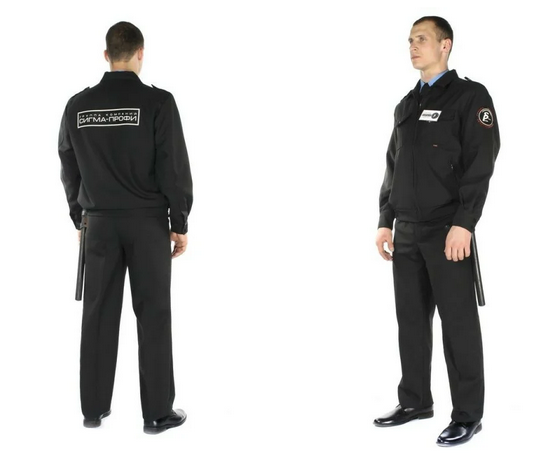 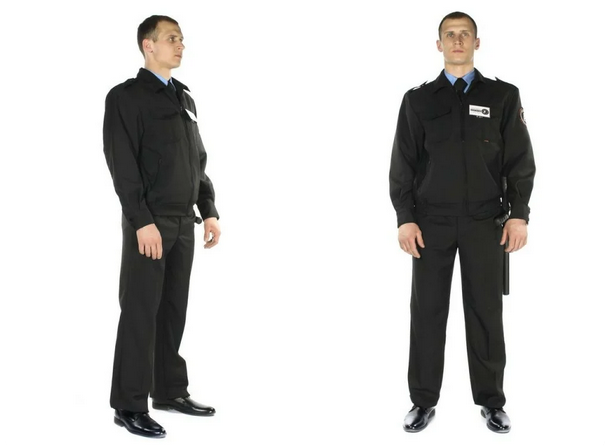 